Предварительный дизайн проект благоустройстваплощади у фонтана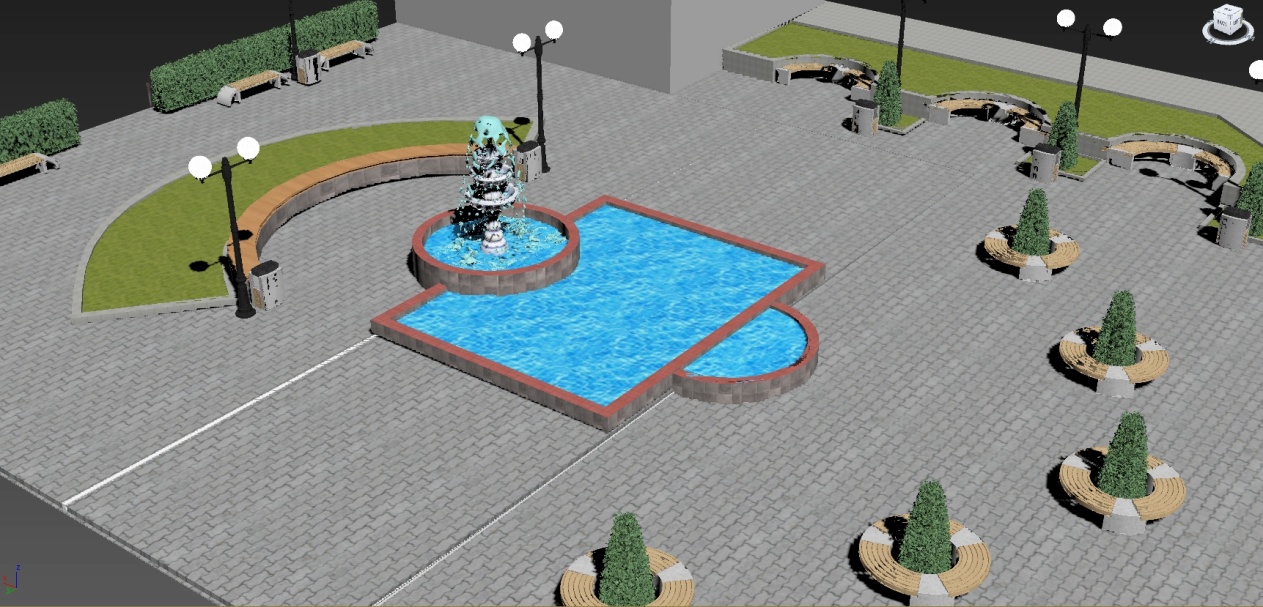 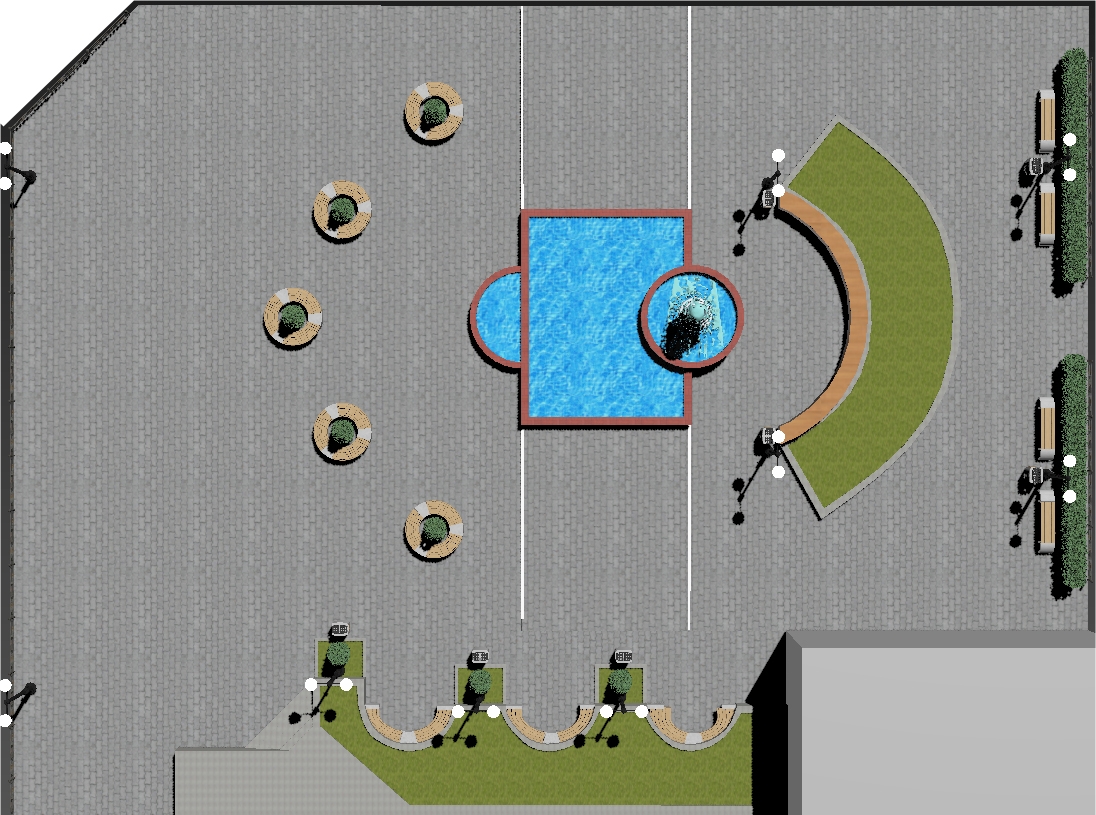 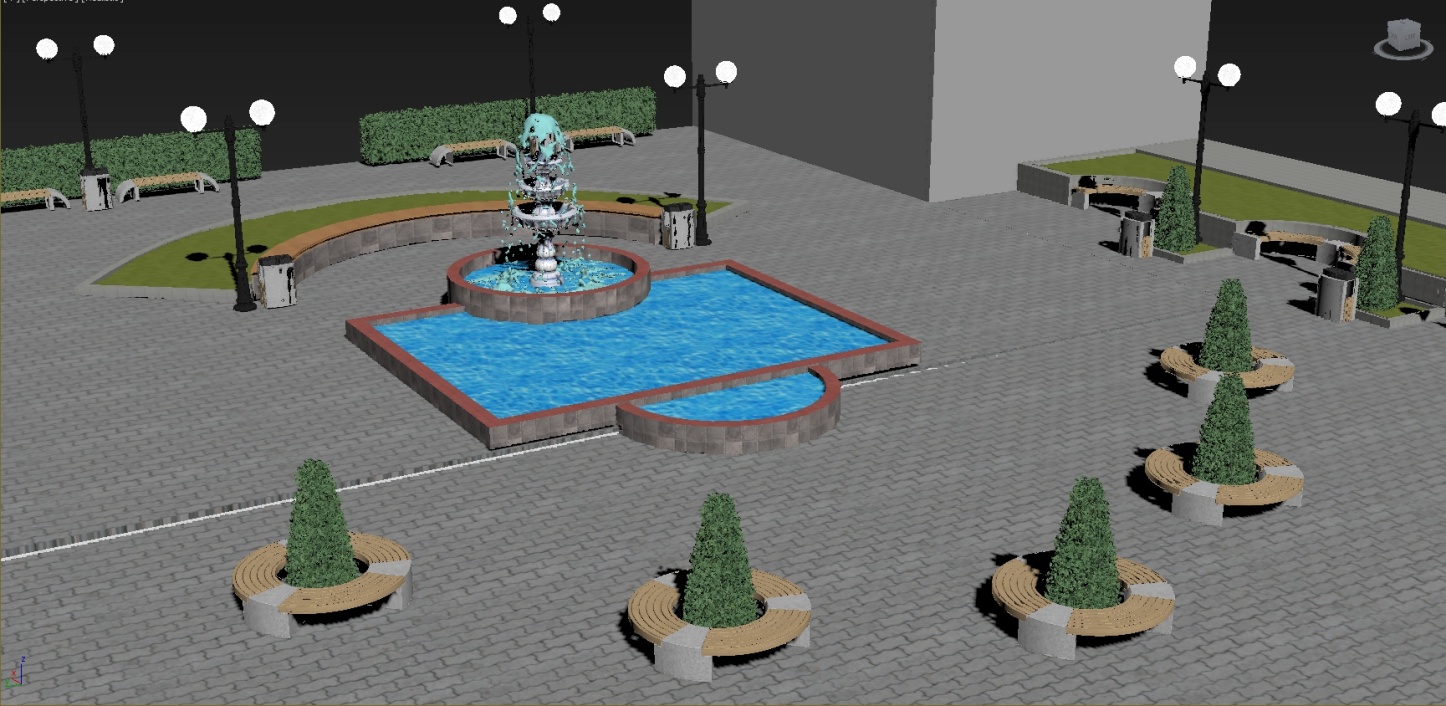 